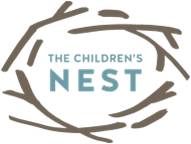 Wait List FormThank you for your interest in enrolling your child in The Children’s Nest.  Your child will be added to the wait list using the information provided below.  It is your responsibility to notify us of any changes in your contact information.  Please review the information for accuracy and contact us with any necessary changes.  Application date: _______________________________________Child’s Name:__________________________________________ 		Male 	FemaleChild’s Birthday:_______________________________________		Full time     Part timeParent/Guardian Name:________________________________________________________________________Address:______________________________________________________________________Telephone:_______________________________Email:________________________________Notes:________________________________________________________________________Anticipated Start Date:__________________________________________________________The Children’s Nest Hours: 6 a.m. – 5:30 p.m. Monday – Friday				Days and times childcare is needed:					Monday____________am-__________________pmTuesday____________am-__________________pmWednesday_________am-__________________pmThursday___________am-__________________pmFriday______________am-__________________pmAny questions, please contact Amy Brandsen,Center Director at (712)563-3641 or email Audubonchildren@gmail.com